Соединенные Штаты Америки и Канада хотели бы выразить поддержку Заключительному отчету Группы экспертов по Регламенту международной электросвязи (ГЭ-РМЭ) Совету МСЭ 2022 года, содержащемуся в Документе C22/26. Мы даем высокую оценку работе ГЭ-РМЭ в связи с успешным выполнением ее мандата в соответствии с ее кругом ведения.Мы принимали активное участие в работе всех шести собраний ГЭ-РМЭ и полагаем, что отчет полностью отражает все полученные вклады и различные высказанные мнения. Мы высоко ценим то, что в заключении отчета правильно отмечено отсутствие консенсуса по дальнейшим действиям в отношении РМЭ. Мы отмечаем, что "Совету предлагается рассмотреть заключительный отчет ГЭ-РМЭ и представить его Полномочной конференции 2022 года, сопроводив замечаниями Совета". В свете этих требуемых мер замечания Совета (если таковые будут иметься) не должны содержать какие-либо новые предложения или попытки сделать заключения, в отношении которых не удалось достичь консенсуса в рамках ГЭ-РМЭ.Учитывая отсутствие консенсуса по данной теме, отраженное в отчете, мы считаем маловероятным, чтобы любые дальнейшие обсуждения данного вопроса привели к какому-либо другому результату._______________СОВЕТ 2022
Женева, 21−31 марта 2022 года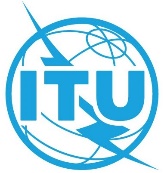 Пункт повестки дня: PL 1.7Документ C22/75-RПункт повестки дня: PL 1.76 марта 2022 годаПункт повестки дня: PL 1.7Оригинал: английскийВклад Соединенных Штатов Америки и КанадыВклад Соединенных Штатов Америки и Канадыподдержка ЗАКЛЮЧИТЕЛЬНого ОТЧЕТа ГРУППЫ ЭКСПЕРТОВ ПО РЕГЛАМЕНТУ 
МЕЖДУНАРОДНОЙ ЭЛЕКТРОСВЯЗИ (ГЭ-РМЭ) СОВЕТУ 2022 ГОДАподдержка ЗАКЛЮЧИТЕЛЬНого ОТЧЕТа ГРУППЫ ЭКСПЕРТОВ ПО РЕГЛАМЕНТУ 
МЕЖДУНАРОДНОЙ ЭЛЕКТРОСВЯЗИ (ГЭ-РМЭ) СОВЕТУ 2022 ГОДАРезюмеСоединенные Штаты Америки и Канада поддерживают Заключительный отчет Группы экспертов по Регламенту международной электросвязи (ГЭ-РМЭ) Совету 2022 года.Необходимые действияСовету предлагается принять к сведению представленные в настоящем документе мнения при рассмотрении пункта PL 1.7 повестки дня.____________Справочные материалыДокумент C22/26 (Заключительный отчет Группы экспертов по Регламенту международной электросвязи (ГЭ-РМЭ) Совету 2022 года)